Nombre: ……………………………………………            Apellidos: …………………………………..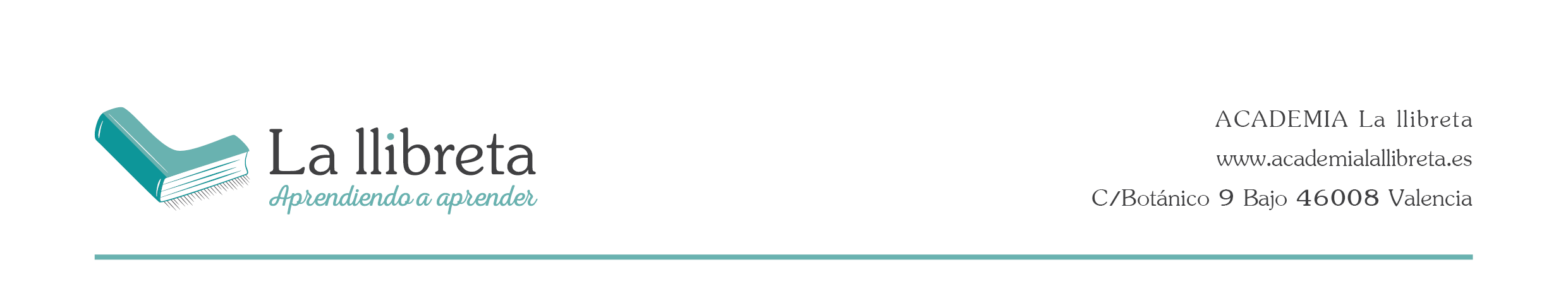 Profesor: ………………………………..Completa el diálogo con las preguntas adecuadas.¿………………………………………………………………………….?Monica, Monica Popescu. ¿…………………………………………………………………………?Soy rumana, de Bucarest. ¿…………………………..…………………………………………….? Tengo 35 años. ¿………………………………………………...........................?Soy dependienta en una tienda de zapatos. ¿……………………………………………………………………..…? Sí, es el 638403820.Coloca cada palabra en la columna que corresponda.¿Cómo es tu barrio? Haz una descripción de tu barrio. Di dónde vives, cómo es, qué servicios tiene…Di qué hora según la hora que marcan os relojes.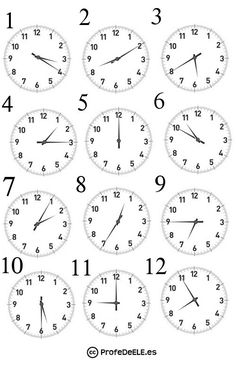 Fíjate en el billete de tren y contesta a las siguientes preguntas.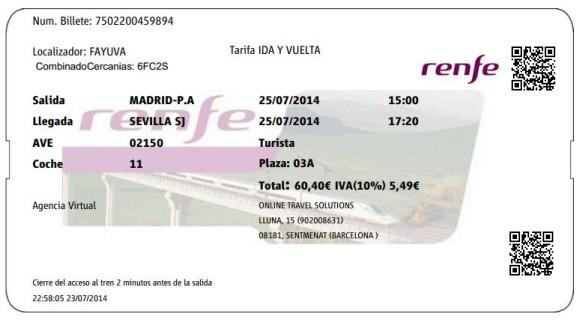 ¿De dónde sale? ¿Adónde llega?¿Cuánto tiempo dura?¿A qué hora sale?¿A qué hora llega? ¿Cuánto cuesta? ¿Cuándo es el cierre del acceso al tren?6. Completa la siguiente conversación:Buenos díasHola, buenos días¿En qué puedo ayudarle?Quiero un ………………………..¿Media docena o una docena?Una docena.…………………………………Sí, ¿tiene aguacates?Sí, ………………………………….…………… tres, pero muy ……………..¿Algo más?Dos ……………… de sardinas.…………………….Ponme también una botella de vino.Tengo estas dos. ¿Cuál ………………….?…………………………….25 euros esta y 12 esta otra.Prefiero la más ………………..¿Algo más?No, gracias. Es todo.Gracias a usted. 7.  Completa las partes del cuerpo.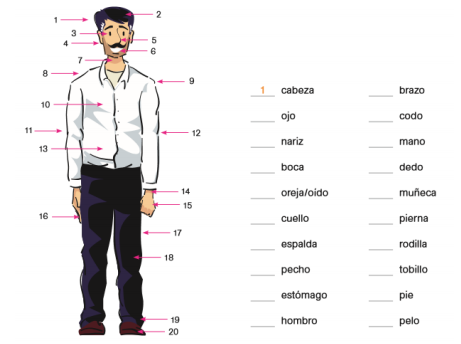 8. Completa: A mi ……………………. la cabeza por estudiar mucho español. (DOLER)Mamadou …………………… muy tarde los sábados. (Acostarse)A Aristine ……………… la espalda por bailar mucho en la fiesta. (DOLER)Vitalii ………….. los fines de semana con su mujer y su bebé. (SALIR)A Inna y a su marido ……………… las piernas de caminar por Valencia. (DOLER)Albert y Yun ……………….. temprano cada día. (DESAYUNAR)……………………… (a nosotros) el estómago de comer mucha tortilla de patatas. (DOLER)Mohamed y Tatiana …………………. , pero Fazia y Katia no. (FUMAR)A vosotros ……………………… la garganta de hablar mucho en clase. (DOLER)Sainabou y Fody …………………. Todas las tardes con sus bebés.9.  ¿Dónde está…?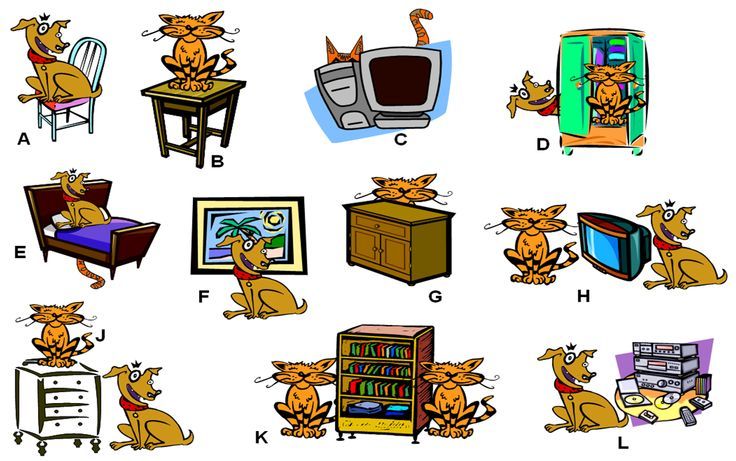 ¿Dónde está el perro de Tingbiao?El perro está encima de la silla.¿Dónde está el gato de Mariam?…………………………………..¿Dónde está el gato?……………………………………¿Dónde está el gato?………………………………….¿Dónde está el perro? / ¿Y el gato?El perro está ……………. y el gato está………………..¿Dónde está el cuadro?……………………………………¿Dónde está el gato?………………………………………..¿Dónde está la televisión de Alina?………………………………………..10. Escribe una carta a un amigo y explícale cómo es tu nueva casa (número de habitaciones, dónde está, cómo es el alquiler…) Profesores        Alemán         Secretarias           Belga         PeriodistasJaponés       Enfermeras          Peluquero      GuineanosFutbolista            Estudiante         ItalianaMASCULINOSINGULARFEMENINOSINGULARMASCULINOPLURALFEMENINOPLURAL123456789¿QUIERE ALGO MÁS?AQUÍ TIENE.        ¿CUÁNTO VALEN?BARATAMADUROSCARTÓN DE HUEVOSLATAS  PREFIERE¿CUÁNTOS LE PONGO?PÓNGAME